ISTITUTO COMPRENSIVO ARDEA IIGRIGLIA DI VALUTAZIONE DEL COMPORTAMENTOTenuto conto del percorso scolastico triennale;CERTIFICAche il/la bambino/a                                                                                                                                             nato/a a                                                                                                                             il                                     hafrequentato nell’anno scolastico                -                  la Sez.  , con orario settimanale di   ore; ha raggiunto i livelli di competenza di seguito illustrati.SCHEDA PER LA CERTIFICAZIONE DELLE COMPETENZE AL TERMINE DELLA SCUOLA DELL’INFANZIARUBRICHE DI VALUTAZIONE SCUOLA DELL’ INFANZIARUBRICHE DI VALUTAZIONE SCUOLA DELL’ INFANZIASCHEDA DI VALUTAZIONE PER GLI ALUNNI DELLA SCUOLA DELL’ INFANZIA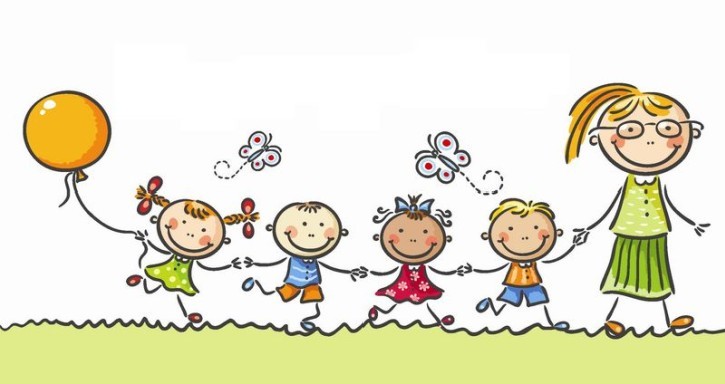 NOMECOGNOMESCUOLASEZIONEDATACAMPO DI ESPERIENZACOMPETENZE	 	CHIAVE	 	EUROPEE:COMPETENZA	 	IN	 	MATERIA	 	DICITTADINANZA  LIVELLO       A LIVELLO       B   LIVELLO       C LIVELLO        D1PROFILO DELLE COMPETENZE: HA MATURATO FIDUCIA IN SE', CONDIVIDE ESPERIENZE E GIOCHI, UTILIZZA MATERIALIE RISORSE COMUNI, AFFRONTA GRADUALMENTE I CONFLITTI E INIZIA A RICONOSCERE LE REGOLE DEL COMPORTAMENTO NEI CONTESTI PRIVATI E PUBBLICI.IL SE' E L'ALTRO1E' INDIPENDENTEIL SE' E L'ALTRO2HA INIZIATIVAIL SE' E L'ALTRO3SVOLGE AUTONOMAMENTE LE AZIONI RELATIVE ALLA PROPRIA PERSONA2PROFILO DELLE COMPETENZE: INTERAGISCE CON L' AMBIENTE E LE PERSONE, CONDIVIDE ESPERIENZE E GIOCHI, UTILIZZA MATERIALIE RISORSE COMUNI, AFFRONTAGRADUALMENTE I CONFLITTIE INIZIA ARICONOSCERE LE REGOLE DEL COMPORTAMENTO NEI CONTESTI PRIVATI EPUBBLICI.IL SE' E L'ALTRO1INSTAURA RAPPORTI CON GLI ADULTIIL SE' E L'ALTRO2INSTAURA RAPPORTI CON I  COETANEIIL SE' E L'ALTRO3INTERIORIZZA LE REGOLE DI VITA COMUNITARIA4SA GESTIRE LE DIFFICOLTA' RELAZIONALI PROVENIENTI DA REALTA' SOCIO-CULTURALI O HANDICAP5SUPERA I CONFLITTI ATTRAVERSO IL DIALOGO6ASSUME UN ATTEGGIAMENTO PREVENUTO NEI CONFRONTI DEL CIBO7ASSUME ATTEGGIAMENTI DA LEADER8ASSUME ATTEGGIAMENTI DA GREGARIO9E' SOLIDALE10E' COLLABORATIVO11PREDILIGE RAPPORTI DI COPPIA12PREDILIGE RAPPORTI DI GRUPPO3PROFILO DELLE COMPETENZE: RICONOSCE LE REGOLE COMPORTAMENTALI NEI DIVERSI CONTESTI, CONDIVIDE ESPERIENZE E GIOCHI, UTILIZZA MATERIALIE RISORSE COMUNI,AFFRONTA GRADUALMENTE I CONFLITTIE INIZIAA RICONOSCERE LE REGOLE DEL COMPORTAMENTO NEI CONTESTI PRIVATI EPUBBLICI.IL SE' E L'ALTRO1TENDE AD ASSUMERE UN ATTEGGIAMENTO AGGRESSIVOIL SE' E L'ALTRO2NECESSITA DI TEMPI LUNGHI NELLE ATTIVITA'IL SE' E L'ALTRO3TENDE AD ASSUMERE UN ATTEGGIAMENTO POCO CONTROLLATOIL SE' E L'ALTRO4NECESSITA DI ESSERE SOSTENUTO E GRATIFICATOIL SE' E L'ALTRO5TENDE AD ISOLARSI CAMPODI ESPERIENZACOMPETENZE CHIAVE EUROPEE: 	COMPETENZA	 	IN	 	MATERIA	 	DI	CONSAPEVOLEZZA	 	ED	 	ESPRESSIONECULTURALI1PROFILO DELLE COMPETENZE:SA MUOVERSI SEGUENDO LE COORDINATE SPAZIALI, HA MATURATO UNA SUFFICIENTE FIDUCIA IN SE’. VIVE PIENAMENTE LA PROPRIA CORPOREITA’.IL CORPO E IL MOVIMENTO1POSSIEDE SCHEMI DINAMICI GENERALI: SALTARE, CORRERE, SALIRE, SCENDEREIL CORPO E IL MOVIMENTO2SITUA IL PROPRIO CORPO A COMANDO:	VICINO/LONTANO,	 	SOPRA/SOTTO,DENTRO/FUORIIL CORPO E IL MOVIMENTO3RICONOSCE E DENOMINA LE PARTI DEL CORPO E LE LORO FUNZIONI2PROFILO DELLE COMPETENZE:	SA COORDINARE I MOVIMENTI FINI, 	SAMUOVERSI SEGUENDO LE COORDINATESPAZIALI, HA MATURATO UNA SUFFICIENTE FIDUCIA IN SE’. VIVE PIENAMENTE LA PROPRIA CORPOREITA’.IL CORPO E IL MOVIMENTO1LATERALITA' DX/SXIL CORPO E IL MOVIMENTO2MANIPOLA A SIGNIFICATOIL CORPO E IL MOVIMENTO3COORDINA OCCHIO/MANOIL CORPO E IL MOVIMENTO4ORGANIZZA GRAFICAMENTE LO SPAZIO/FOGLIOCAMPO DI ESPERIENZACOMPETENZE CHIAVE EUROPEE: 	COMPETENZA	 	IN	 	MATERIA	 	DI	CONSAPEVOLEZZA	 	ED	 	ESPRESSIONECULTURALI1PROFILO DELLE COMPETENZE: SA ESPRIMERSI IN MODO PERSONALE E CREATIVO, SI ESPRIME ATTRAVERSO IL DISEGNO, LA DRAMMATIZZAZIONE, LA PITTURA.SCOPRE IL PAESAGGIO SONORO. IMMAGINI, SUONI ECOLORI1RICONOSCE E DENOMINA I COLORIIMMAGINI, SUONI ECOLORI2PRODUCE SUONI, CANTI E RITMI CON IL CORPO E CON SEMPLICI STRUMENTIIMMAGINI, SUONI ECOLORI3SI ESPRIME CON PRODUZIONI GRAFICO PITTORICHE E USA APPROPRIATAMENTE DIVERSETECNICHE E MATERIALI CAMPODI ESPERIENZACOMPETENZE CHIAVE EUROPEE: COMPETENZA ALFABETICA FUNZIONALE1PROFILO DELLE COMPETENZE: SA RACCONTARE,  NARRARE DESCRIVERE SITUAZIONI ED ESPERIENZE VISSUTE, COMUNICA E SI ESPRIME CON UNA PLURALITA’ DI LINGUAGGI, UTILIZZA SEMPRE CON MAGGIORE PROPRIETA’ LA LINGUA ITALIANA.SCOPRE LA PRESENZA DI LINGUE DIVERSE.I DISCORSI E LE PAROLE1PRESENTA DISTURBI DELLA PRONUNCIAI DISCORSI E LE PAROLE2COMUNICA CORRETTAMENTE, ESPRIME BISOGNI/ ESPERIENZEI DISCORSI E LE PAROLE3USA FRASI SINTATTICAMENTE STRUTTURATEI DISCORSI E LE PAROLEUTILIZZA IL LINGUAGGIO PER:I DISCORSI E LE PAROLE	-	 PORRE DOMANDEI DISCORSI E LE PAROLE	-	COMUNICARE EMOZIONI/SENTIMENTII DISCORSI E LE PAROLE - CONVERSARE  ( DI ESPERIENZE PERSONALI, RISPETTANDO LE  REGOLE DI SCAMBIO COMUNICATIVO )I DISCORSI E LE PAROLE	-	NARRARE2PROFILO DELLE COMPETENZE: SA ESPRIMERSI CON PLURALITA' DI LINGUAGGIVERBALI ED EXTRAVERBALII 1RACCONTA UNA BREVE STORIA IN SUCCESSIONEDISCORSI E LE PAROLELOGICADISCORSI E LE PAROLE2RIFERISCE A DOMANDA IL NESSO LOGICO DI UN RACCONTODISCORSI E LE PAROLE3RAPPRESENTA GRAFICAMENTE E RIFERISCE UN RACCONTO IN SEQUENZA3PROFILO DELLE COMPETENZE: SA RICONOSCERE E COPIARE PAROLE SCRITTE ELE ASSOCIA AD IMMAGINI CONOSCIUTEI DISCORSI E LE PAROLE1RICONOSCE PAROLE SCRITTEI DISCORSI E LE PAROLE2COPIA PAROLE SCRITTEI DISCORSI E LE PAROLE3ABBINA PAROLE CONOSCIUTE AD IMMAGINII DISCORSI E LE PAROLE4ORIENTA LE LETTERE NELLA GIUSTA POSIZIONEI DISCORSI E LE PAROLE5SCRIVE PAROLE DA SX A DXI DISCORSI E LE PAROLE6ATTIVA IPOTESI DI LETTO-SCRITTURA4PROFILO DELLE COMPETENZE:ESPRIME, COMPRENDE E UTILIZZA IN MODOAPPROPRIATO LA LINGUA ITALIANA I DISCORSI E LE PAROLE1	ASCOLTA,	 	COMPRENDE	 	E	 	COMUNICAORALMENTE I DISCORSI E LE PAROLE2INTERIORIZZA NUOVI VOCABOLI PER SAPERLI UTILIZZARE APPROPRIATAMENTE I DISCORSI E LE PAROLE3PADRONEGGIA NUOVI VOCABOLI 5PROFILO DELLE COMPETENZE:COMPRENDE E RIPETE IN LINGUA INGLESESEMPLICI PAROLE DI USO COMUNEI DISCORSI E LE PAROLE1 MEMORIZZA I SUONI CARATTERISTICI DELLA LINGUAI DISCORSI E LE PAROLE2ACQUISISCE VOCABOLI E FORMULE BASE DELLA LINGUAI DISCORSI E LE PAROLE3INTERIORIZZA VOCABOLI E SEMPLICI FORMULE LINGUISTICHECAMPO DI ESPERIENZACOMPETENZE CHIAVE EUROPEE:COMPETENZA PERSONALE, SOCIALE  E CAPACITA’ DI IMPARARE A IMPARARE1PROFILO DELLE COMPETENZE:E’ ATTENTO ALLE CONSEGNE (CAPACITA’ATTENTIVA ), SI APPASSIONA, PORTA A TERMINEIL LAVORO, DIVENTA CONSAPEVOLE DEIPROCESSI REALIZZATI E LI DOCUMENTA.TUTTI1FISSARE L’ ATTENZIONE IN ATTIVITA’ VISIVE INMODO PROLUNGATOTUTTI2FISSARE L'ATTENZIONE IN ATTIVITA' UDITIVE INMODO PROLUNGATOTUTTI3FISSARE L'ATTENZIONE IN ATTIVITA' VERBALI INMODO PROLUNGATOTUTTI4FISSA L’ ATTENZIONE IN ATTIVITA’ MOTORIE INMODO PROLUNGATOCAMPO COMPETENZE CHIAVE EUROPEE:DI ESPERIENZACOMPETENZA	 	MATEMATICA	 	ECOMPETENZE IN SCIENZE, TECNOLOGIE EINGEGNERIE;COMPETENZA DIGITALE1PROFILO DELLE COMPETENZE:SA ELABORARE CONCETTI LOGICI, TOPOLOGICI E COMPUTAZIONALI. DIMOSTRA PRIME ABILITA’DI TIPO LOGICO, INIZIA AD INTERIORIZZARE LECOORDINATE SPAZIO TEMPORALI E AD ORIENTARSI NEL MONDO DEI SIMBOLI, DELLE RAPPRESENTAZIONI, DEI MEDIA, DELLE TECNOLOGIE.LA CONOSC ENZA DEL MONDO1CLASSIFICA ( COLORE, FORMA, GRANDEZZA, FUNZIONE )LA CONOSC ENZA DEL MONDO2ORDINA ( DA PICCOLO A GRANDE, DA BASSO AD ALTO )LA CONOSC ENZA DEL MONDO3ORDINA IN SUCCESSIONE LOGICALA CONOSC ENZA DEL MONDO4RAPPRESENTA ( SCHEMATIZZA - CODIFICA -SIMBOLIZZA - REGISTRA )LA CONOSC ENZA DEL MONDO5PROGETTA,  INVENTA E RISOLVE SITUAZIONI PROBLEMATICHE DEL PROPRIO VISSUTOLA CONOSC ENZA DEL MONDO6CONSOLIDA I CONCETTI DI LATERALITA' E DI ORIENTAMENTO SPAZIALELA CONOSC ENZA DEL MONDO7SVILUPPA AUTONOMIA CREATIVALA CONOSC ENZA DEL MONDO8SVILUPPA UN INIZIALE LINGUAGGIO DI PROGRAMMAZIONELIVEL LO          ALIVEL LO BLIVEL LO CLIVELL O DCONVIVENZA CIVILERispetto delle persone, degli ambienti e delle struttureHa cura della propria personaRispetta le persone e le coseRISPETTO DELLE REGOLERispetto delle regole convenuteSa rispettare le regole fondamentali di convivenzaPARTECIPAZIONEPartecipazione attiva alla vita del gruppoPartecipazione attiva alla vita del gruppoPartecipazione attiva alla vita del gruppoPartecipazione attiva alla vita del gruppoPartecipazione attiva alla vita del gruppoDà il suo personale contributo nel gruppo di lavoroPropone idee per la gestione di attività e giochiRispetta il proprio  turnoRESPONSABILITÀAssunzione dei propri doveri, svolti con attenzione, cura e puntualitàRESPONSABILITÀAssunzione dei propri doveri, svolti con attenzione, cura e puntualitàRESPONSABILITÀAssunzione dei propri doveri, svolti con attenzione, cura e puntualitàRESPONSABILITÀAssunzione dei propri doveri, svolti con attenzione, cura e puntualitàRESPONSABILITÀAssunzione dei propri doveri, svolti con attenzione, cura e puntualitàHa cura ed è responsabile del proprio materiale e di quello della ScuolaRELAZIONALITÀRelazioni positive con i compagni, gli insegnanti e altro personale della ScuolaRELAZIONALITÀRelazioni positive con i compagni, gli insegnanti e altro personale della ScuolaRELAZIONALITÀRelazioni positive con i compagni, gli insegnanti e altro personale della ScuolaRELAZIONALITÀRelazioni positive con i compagni, gli insegnanti e altro personale della ScuolaRELAZIONALITÀRelazioni positive con i compagni, gli insegnanti e altro personale della ScuolaSa riconoscere e controllare le proprie emozioniRiconosce sé stesso come appartenente al gruppo-giocoLIVELLOINDICATORI ESPLICATIVIA – AvanzatoIl bambino rispetta le consegne eseguendole con responsabilità, risolve situazioni problematiche in autonomia mostrando padronanza delle conoscenze e delle abilitàB – IntermedioIl bambino rispetta le consegne e affronta situazioni nuove mostrando di saper utilizzare le conoscenze e le abilità acquisiteC – BaseIl bambino rispetta semplici consegne in situazioni note mostrando di possedere le conoscenze e le abilità fondamentaliD – InizialeIl bambino, se opportunamente guidato, rispetta semplici consegne in situazioni note.PROFILO DELLE COMPETENZECOMPETENZE CHIAVECAMPI DI ESPERIENZA COINVOLTILIVELL O1Sa raccontare, narrare, descrivere situazioni ed esperienze vissute, comunica e si esprime con una pluralità di linguaggi, Utilizza con sempre maggiore proprietà la lingua italiana.Scopre la presenza di lingue diverse.Comunicazione nella madrelingua o lingua di istruzione.Tutti, con particolare riferimento a:“I discorsi e le parole”2Condivide esperienze e giochi, utilizza materiali e risorse comuni, affronta gradualmente i conflitti e inizia a riconoscere le regole delcomportamento nei contesti privati e pubblici.Competenze sociali e civiche.Tutti, con particolare riferimento a:“Il sé e l’altro”3Rileva le caratteristiche principali di eventi, oggetti, situazioni, formula ipotesi, ricerca soluzioni a situazioni problematiche di vita quotidiana.Competenza matematica e competenza di base in scienze e tecnologia.Tutti, con part. riferimento a:“La conoscenza del mondo”4Dimostra prime abilità di tipo logico, inizia ad interiorizzare le coordinate spazio temporali e ad orientarsi nel mondo dei simboli, delle rappresentazioni, dei media, delle tecnologie.Competenza matematica e digitale; Competenza di base in scienze e tecnologia.Tutti, con particolare riferimento a:“La conoscenza del mondo”5Manifesta curiosità e voglia di sperimentare interagisce con le cose, l’ambiente e le persone percependone le reazioni ed i cambiamenti.Imparare ad imparare.Consapevolezza ed espressione culturaleTutti, con particolare riferimento a:“La conoscenza del mondo”“I Discorsi e le Parole”6E’ attento alle consegne, si appassiona, porta a termine il lavoro, diventa consapevole dei processi realizzati e li documenta.Imparare ad imparareTutti7Si esprime in modo personale, con creatività e partecipazione, è sensibile alla pluralità di culture, lingue, esperienze.Consapevolezza  ed espressione culturaleTutti, con particolare riferimento a:“I Discorsi e le Parole” “Il sé e l’altro” “Immagini, suoni, colori”8Ha maturato una sufficiente fiducia in sé. Vive pienamente la propria corporeità.Si esprime attraverso il disegno, la drammatizzazione, la pittura.Scopre il paesaggio sonoro.Consapevolezza ed espressione culturaleTutti, con particolare riferimento a: “Il corpo e il movimento” “Immagini, suoni, colori”9	Dimostra	originalità	e	spirito di iniziativa nelle situazioni di gioco.E’ in grado di realizzare semplici progetti insieme ai coetaneiSpirito di iniziativa e imprenditorialitàTutti10Coglie diversi punti di vista, riflette e negozia significati, utilizza gli errori come fonte di conoscenza.Si impegna per portare a compimento il lavoro iniziato da solo o insieme ad altri.Imparare ad imparare. Competenze sociali e civiche.Tutti, con particolare riferimento a: “Il sé e l’altro”11Rispetta le regole condivise, collabora con gli altri per la costruzione del bene comune.Si	 	assume	 	le	 	proprie responsabilità.	 	Chiede	 	aiuto quando si trova in difficoltà e sa fornire aiuto a chi lo chiedeCompetenze sociali e civicheTutti, con particolare riferimento a:“Il sé e l’altro”1 2Ha cura e rispetto di sé, degli altri e dell’ambiente come presupposto di un sano e corretto stile di vita.Riconosce ed esprime le proprie emozioni, avverte gli stati d’animo propri ed altrui.Competenze sociali e civicheTutti, con particolare riferimento a:“Il sé e l’altro”1 3Il bambino ha inoltre mostrato significative competenze nello svolgimento di attività relative alcampo di esperienza                             